ЗАПРОШЕННЯ                                          доМирної акції01 червня 2022 року о 19 год. 00 хв.під девізом«Білі трояндиза дитячі жертви війни в Україні»Після цього відбудеться марш миру з білими трояндами до могили невинних дітей – жертв нацистського режиму.Там ми символічно покладемо троянди на могилу, заспівавши пісню, а наприкінці духовенство дасть благословення.Місце зустрічі: меморіал у Keltenhalle BurgkirchenБурггхаузен, 15, 84508 Бургкірхен-ан-дер-АльцTreffpunkt: Mahnmal an der Keltenhalle BurgkirchenBurghauser Str. 15, 84508 Burgkirchen an der Alz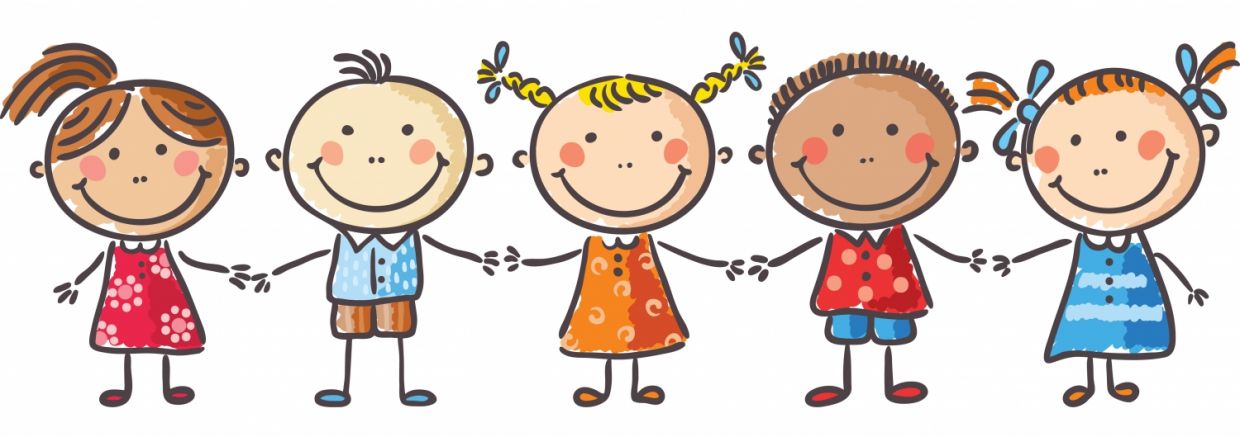 